Stoichiometry: Multi-Step Stoich Conversions: Quiz 4a (ADV) Make sure to SHOW ALL WORK, INCLUDE UNITS and correct SIG FIGS!For the following please include a BALANCED EQUATIONSugar, C12H22O11, will dehydrate giving carbon and water.  What mass of carbon will be produced if 509 g of sugar is dehydrated?Answers: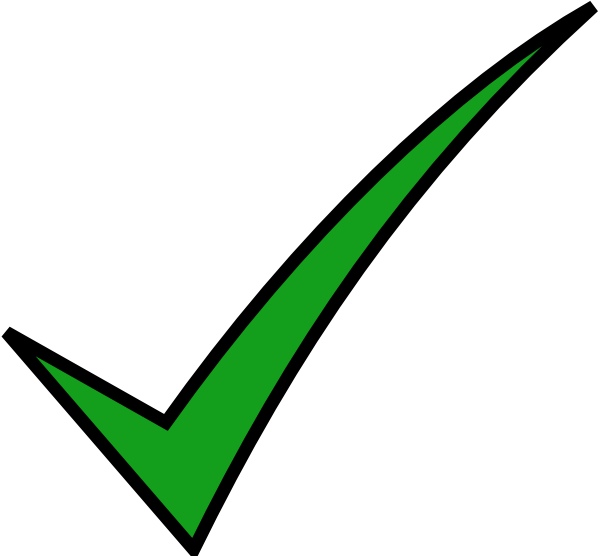 